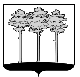 ПРЕДСЕДАТЕЛЬ ГОРОДСКОЙ ДУМЫ ГОРОДА ДИМИТРОВГРАДА УЛЬЯНОВСКОЙ ОБЛАСТИ П О С Т А Н О В Л Е Н И Е г. ДимитровградОб утверждении Порядка предварительного уведомления муниципальными служащими Городской Думы города Димитровграда Ульяновской области представителя нанимателя (работодателя) о намерении выполнять иную оплачиваемую работуВ соответствии с частью 2 статьи 11 Федерального закона 02.03.2007 №25-ФЗ «О муниципальной службе в Российской Федерации», в целях укрепления служебной дисциплины муниципальных служащих Городской Думы города Димитровграда Ульяновской области и предотвращения конфликта интересов:1. Утвердить Порядок предварительного уведомления муниципальными служащими Городской Думы города Димитровграда Ульяновской области представителя нанимателя (работодателя) о намерении выполнять иную оплачиваемую работу, согласно приложению к настоящему постановлению.2. Консультанту аппарата Городской Думы города Димитровграда Ульяновской области С.В.Сазоновой ознакомить (под роспись) всех муниципальных служащих Городской Думы города Димитровграда Ульяновской области с настоящим постановлением.3. Признать утратившим силу (отменить) постановление Главы города Димитровграда Ульяновской области от 31.01.2019 №9 «Об утверждении Порядка уведомления муниципальными служащими Городской Думы города Димитровграда Ульяновской области представителя нанимателя (работодателя) о намерении выполнять иную оплачиваемую работу».4. Установить, что настоящее постановление подлежит официальному опубликованию и размещению в информационно-телекоммуникационной сети «Интернет», на официальном сайте Городской Думы города Димитровграда Ульяновской области (www.dumadgrad.ru).5. Установить, что настоящее постановление вступает в силу со дня его подписания.6. Контроль исполнения настоящего постановления возложить на руководителя аппарата (Кусакина) и консультанта аппарата Городской Думы города Димитровграда Ульяновской области (Сазонова).Председатель Городской Думыгорода Димитровграда Ульяновской области                                                                           А.П.ЕрышевПриложениек постановлению Председателя Городской Думы города Димитровграда Ульяновской области от 26.06.2020 №24Порядок предварительного уведомления муниципальными служащими Городской Думы города Димитровграда Ульяновской области представителя нанимателя (работодателя) о намерении выполнять иную оплачиваемую работу1. Порядок предварительного уведомления муниципальными служащими Городской Думы города Димитровграда Ульяновской области (далее по тексту - муниципальные служащие) представителя нанимателя (работодателя) о намерении выполнять иную оплачиваемую работу (далее по тексту – настоящий Порядок) разработан в целях реализации законодательства Российской Федерации о муниципальной службе и устанавливает правила предварительного уведомления муниципальными служащими о намерении выполнять иную оплачиваемую работу, а также форму, содержание и порядок регистрации уведомлений.2. Муниципальные служащие уведомляют в письменной форме о намерении выполнять иную оплачиваемую работу представителя нанимателя (работодателя) не позднее, чем за 7 рабочих дней до начала выполнения указанной работы.3. Уведомление о намерении выполнять иную оплачиваемую работу (далее по тексту - уведомление) составляется муниципальным служащим по форме, согласно приложению 1 к настоящему Порядку и представляется лицу, ответственному за работу по профилактике коррупционных и иных правонарушений в Городской Думе города Димитровграда Ульяновской области.4. Каждый случай предполагаемых изменений (дополнений) вида деятельности, характера, места или условий работы, выполняемой муниципальным служащим, требует отдельного уведомления в установленные частями 2,3 настоящего Порядка сроки и порядке.5. Регистрация уведомлений осуществляется лицом, ответственным за работу по профилактике коррупционных и иных правонарушений в Городской Думе города Димитровграда Ульяновской области в день их поступления в Журнале регистрации уведомлений муниципальных служащих о намерении выполнять иную оплачиваемую работу, составленном по форме, согласно приложению 2 к настоящему Порядку.Копия зарегистрированного в установленном порядке уведомления выдается муниципальному служащему на руки либо направляется по почте с уведомлением о вручении. На копии уведомления, подлежащего передаче муниципальному служащему, ставится отметка с датой и номером регистрации.7. Лицо, ответственное за работу по профилактике коррупционных и иных правонарушений в Городской Думе города Димитровграда Ульяновской области, в течение 2 рабочих дней со дня регистрации уведомления составляет заключение, в котором должен содержаться вывод о том, приведет ли выполнение муниципальными служащими иной оплачиваемой работы к возникновению у него конфликта интересов или нет (далее по тексту – заключение).Лицо, ответственное за работу по профилактике коррупционных и иных правонарушений в Городской Думе города Димитровграда Ульяновской области, не позднее 3 рабочего дня, следующего за днем регистрации уведомления, направляет уведомление представителю нанимателя (работодателю) для наложения резолюции. 8. По результатам рассмотрения уведомления представителем нанимателя (работодателем) в 3-дневный срок принимается одно из следующих решений:- о возвращении уведомления и заключения лицу, ответственному за работу по профилактике коррупционных и иных правонарушений в Городской Думе города Димитровграда Ульяновской области для приобщения к личному делу муниципальных служащих, представивших уведомление;- о направлении уведомления в Комиссию по соблюдению требований к служебному поведению муниципальных служащих и урегулированию конфликта интересов на муниципальной службе в случае наличия оснований, свидетельствующих о том, что выполнение муниципальными служащими иной оплачиваемой работы может повлечь возникновение конфликта интересов.Приложение 1к Порядку предварительного уведомления муниципальными служащими Городской Думы города Димитровграда Ульяновской области представителя нанимателя (работодателя) о намерении выполнять иную оплачиваемую работу________________________________________               (представителю нанимателя (работодателя) -________________________________________________                            наименование должности, Ф.И.О.)от _____________________________________________           (наименование должности, структурного __________________________________________________                подразделения Городской Думы  __________________________________________________                                              Ф.И.О.)УВЕДОМЛЕНИЕ    В  соответствии  с  частью  2  статьи 11 Федерального закона 02.03.2007 №25-ФЗ «О  муниципальной  службе в Российской Федерации» уведомляю Вас о том, что я намерен(а) выполнять иную оплачиваемую работу______________________________________________________________________           (указать сведения о деятельности, которую собирается___________________________________________________________________________      осуществлять муниципальный служащий Ульяновской Городской Думы,___________________________________________________________________________             место работы, должность, должностные обязанности,___________________________________________________________________________       предполагаемые сроки выполнения соответствующей работы, иное)Выполнение указанной работы не повлечет за собой конфликта интересов.При   выполнении   указанной  работы  обязуюсь  соблюдать   требования, предусмотренные  статьей  14  Федерального   закона  02.03.2007 №25-ФЗ «О муниципальной службе в Российской Федерации».  _____________________                                                           ________________________                   (дата)                                                                                      (подпись)Приложение 2к Порядку предварительного уведомления муниципальными служащимиГородской Думы города Димитровграда Ульяновской области представителя нанимателя (работодателя) о намерении выполнять иную оплачиваемую работуЖурнал регистрации уведомлениймуниципальных служащих Городской Думы города Димитровграда Ульяновской области представителя нанимателя (работодателя) о намерении выполнять иную оплачиваемую работу_____________________________________               (представителю нанимателя (работодателя) -_____________________________________________                            наименование должности, Ф.И.О.)от _____________________________________________                     (наименование должности, структурного __________________________________________________                                 подразделения Городской Думы  __________________________________________________                                              Ф.И.О.)УВЕДОМЛЕНИЕ    В  соответствии  с  частью  2  статьи 11 Федерального закона 02.03.2007 №25-ФЗ «О  муниципальной  службе в Российской Федерации» уведомляю Вас  о  том,  что  я  намерен(а)  выполнять  иную  оплачиваемую   работу___________________________________________________________________________           (указать сведения о деятельности, которую собирается___________________________________________________________________________      осуществлять муниципальный служащий Городской Думы,___________________________________________________________________________             место работы, должность, должностные обязанности,___________________________________________________________________________       предполагаемые сроки выполнения соответствующей работы, иное)Выполнение указанной работы не повлечет за собой конфликта интересов.При   выполнении   указанной  работы  обязуюсь  соблюдать   требования, предусмотренные  статьей  14  Федерального   закона  02.03.2007 №25-ФЗ «О муниципальной службе в Российской Федерации».  _____________________                                                           ________________________                   (дата)                                                                                      (подпись)26.06.2020№  24№ №пп/пФамилия, имя, отчество и должность муниципального служащего, представившего уведомлениеДата регистрации уведомленияФамилия, имя, отчество и подпись сотрудника, принявшего уведомлениеДата направления уведомления представителю нанимателя (работодателю)Дата рассмотрения уведомления, краткое содержание резолюцииСведения о рассмотрении уведомления Комиссией по соблюдению требований к служебному поведению муниципальных служащих Городской Думы города Димитровграда Ульяновской области и урегулированию конфликта интересов (в случае рассмотрения)12